АДМИНИСТРАЦИЯ ГОРОДСКОГО ОКРУГА МЫТИЩИМОСКОВСКОЙ ОБЛАСТИПОСТАНОВЛЕНИЕот 29 апреля 2020 г. N 1402ОБ УТВЕРЖДЕНИИ ПОРЯДКА ПРЕДОСТАВЛЕНИЯ ГОСУДАРСТВЕННОЙ УСЛУГИ"ВЫДАЧА РЕШЕНИЯ О ВЫПЛАТЕ (ОТКАЗЕ В ВЫПЛАТЕ) КОМПЕНСАЦИИПЛАТЫ, ВЗИМАЕМОЙ С РОДИТЕЛЕЙ (ЗАКОННЫХ ПРЕДСТАВИТЕЛЕЙ)ЗА ПРИСМОТР И УХОД ЗА ДЕТЬМИ, ОСВАИВАЮЩИМИ ОБРАЗОВАТЕЛЬНЫЕПРОГРАММЫ ДОШКОЛЬНОГО ОБРАЗОВАНИЯ В ОРГАНИЗАЦИЯХ МОСКОВСКОЙОБЛАСТИ, ОСУЩЕСТВЛЯЮЩИХ ОБРАЗОВАТЕЛЬНУЮ ДЕЯТЕЛЬНОСТЬ"НА ТЕРРИТОРИИ ГОРОДСКОГО ОКРУГА МЫТИЩИ МОСКОВСКОЙ ОБЛАСТИВ соответствии с Федеральным законом от 06.10.2003 N 131-ФЗ "Об общих принципах организации местного самоуправления в Российской Федерации", Федеральным законом от 27.07.2010 N 210-ФЗ "Об организации предоставления государственных и муниципальных услуг", распоряжением Министерства образования Московской области от 30.12.2020 N Р-875 "Об утверждении Административного регламента предоставления органами местного самоуправления муниципальных образований Московской области государственной услуги "Выдача решения о выплате (отказе в выплате) компенсации платы, взимаемой с родителей (законных представителей) за присмотр и уход за детьми, осваивающими образовательные программы дошкольного образования в организациях Московской области, осуществляющих образовательную деятельность", руководствуясь статьями 40, 44 Устава муниципального образования "Городской округ Мытищи Московской области" постановляю:(в ред. постановления администрации городского округа Мытищи МО от 12.02.2021 N 406)1. Утвердить Порядок предоставления государственной услуги "Выдача решения о выплате (отказе в выплате) компенсации платы, взимаемой с родителей (законных представителей) за присмотр и уход за детьми, осваивающими образовательные программы дошкольного образования в организациях Московской области, осуществляющих образовательную деятельность" на территории городского округа Мытищи Московской области (прилагается).2. Признать утратившими силу постановление администрации городского округа Мытищи от 20.07.2017 N 3617 "Об утверждении административного регламента предоставления муниципальной услуги "Предоставление компенсации родительской платы за присмотр и уход за детьми, осваивающими образовательные программы дошкольного образования в образовательных учреждениях городского округа Мытищи".3. Заместителю главы администрации городского округа Мытищи Глинкину Е.Г. опубликовать настоящее постановление на сайте органов местного самоуправления городского округа Мытищи и в средствах массовой информации.4. Контроль за исполнением настоящего постановления возложить на заместителя главы администрации городского округа Стукалову Е.А.Глава городского округа МытищиВ.С. АзаровУтвержденпостановлением администрациигородского округа МытищиМосковской областиот 29 апреля 2020 г. N 1402ПОРЯДОКПРЕДОСТАВЛЕНИЯ ГОСУДАРСТВЕННОЙ УСЛУГИ "ВЫДАЧА РЕШЕНИЯО ВЫПЛАТЕ (ОТКАЗЕ В ВЫПЛАТЕ) КОМПЕНСАЦИИ ПЛАТЫ, ВЗИМАЕМОЙС РОДИТЕЛЕЙ (ЗАКОННЫХ ПРЕДСТАВИТЕЛЕЙ) ЗА ПРИСМОТР И УХОДЗА ДЕТЬМИ, ОСВАИВАЮЩИМИ ОБРАЗОВАТЕЛЬНЫЕ ПРОГРАММЫДОШКОЛЬНОГО ОБРАЗОВАНИЯ В ОРГАНИЗАЦИЯХ МОСКОВСКОЙ ОБЛАСТИ,ОСУЩЕСТВЛЯЮЩИХ ОБРАЗОВАТЕЛЬНУЮ ДЕЯТЕЛЬНОСТЬ" НА ТЕРРИТОРИИГОРОДСКОГО ОКРУГА МЫТИЩИ МОСКОВСКОЙ ОБЛАСТИ1. Предоставление государственной услуги "Выдача решения о выплате (отказе в выплате) компенсации платы, взимаемой с родителей (законных представителей) за присмотр и уход за детьми, осваивающими образовательные программы дошкольного образования в организациях Московской области, осуществляющих образовательную деятельность" на территории городского округа Мытищи осуществляется администрацией городского округа Мытищи Московской области (далее - Администрация) в соответствии с Административным регламентом предоставления органами местного самоуправления муниципальных образований Московской области государственной услуги "Выдача решения о выплате (отказе в выплате) компенсации платы, взимаемой с родителей (законных представителей) за присмотр и уход за детьми, осваивающими образовательные программы дошкольного образования в организациях Московской области, осуществляющих образовательную деятельность", утвержденным распоряжением Министерства образования Московской области от 30.12.2020 N Р-875.(в ред. постановления администрации городского округа Мытищи МО от 12.02.2021 N 406)Место нахождения Администрации: г. Мытищи, Новомытищинский пр-т, д. 36/7.Почтовый адрес Администрации: 141008, Московская область, г. Мытищи, Новомытищинский пр-т, д. 36/7.Контактный телефон: 8(495) 586-31-36.Официальный сайт в информационно-коммуникационной сети Интернет: www.mytyshi.ru.Адрес электронной почты в сети Интернет: inform@mytyshi.ru.2. Справочная информация о месте нахождения многофункционального центра предоставления государственных и муниципальных услуг (МФЦ), графике работы, контактных телефонах, адресах электронной почты.Место нахождения МФЦ: г. Мытищи, ул. Карла Маркса, д. 4, 1 этаж.График работы: понедельник - суббота, 8.00-20.00.Почтовый адрес: 141009, Московская область, г. Мытищи, ул. Карла Маркса, д. 4.Контактный телефон: 8(495) 505-59-49.Официальный сайт в информационно-коммуникационной сети Интернет: mfcmmr.ru.Адрес электронной почты в сети Интернет: mfc-mytishimr@mosreg.ru.Дополнительная информация приведена на сайтах:- РПГУ: uslugi.mosreg.ru;- МФЦ: mfc.mosreg.ru.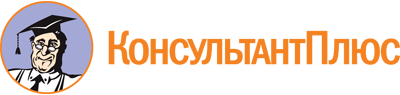 Постановление администрации городского округа Мытищи МО от 29.04.2020 N 1402
(ред. от 12.02.2021)
"Об утверждении порядка предоставления государственной услуги "Выдача решения о выплате (отказе в выплате) компенсации платы, взимаемой с родителей (законных представителей) за присмотр и уход за детьми, осваивающими образовательные программы дошкольного образования в организациях Московской области, осуществляющих образовательную деятельность" на территории городского округа Мытищи Московской области"Документ предоставлен КонсультантПлюс

www.consultant.ru

Дата сохранения: 25.10.2021
 Список изменяющих документов(в ред. постановления администрации городского округа Мытищи МОот 12.02.2021 N 406)Список изменяющих документов(в ред. постановления администрации городского округа Мытищи МОот 12.02.2021 N 406)